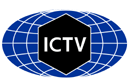 Part 1: TITLE, AUTHORS, APPROVALS, etcAuthor(s) and email address(es)Author(s) institutional address(es) (optional)Corresponding authorList the ICTV Study Group(s) that have seen this proposalICTV study group comments and response of proposerAuthority to use the name of a living personSubmission datesICTV-EC comments and response of the proposerPart 2: NON-TAXONOMIC PROPOSALText of proposalPart 3: TAXONOMIC PROPOSALName of accompanying Excel moduleAbstractText of proposalSupporting evidenceTable 1: Diversities of orthologous proteins *				Burpengary virus vs.				P1	2Chel	3Cpro	3Dpol	Ailurivirus	Ailurivirus A			70.1%	66.5%	69.9%	52.7%Aphthovirus	Bovine rhinitis A virus		72.5%	65.0%	79.8%	56.0%			Bovine rhinitis B virus		72.0%	65.0%	79.3%	54.4%			Equine rhinitis A virus		71.0%	66.3%	75.0%	56.2%			Foot-and-mouth disease virus	72.5%	63.1%	75.3%	56.4%Bopivirus		Bopivirus A			71.1%	64.4%	81.7%	58.8%Cardiovirus	Cardiovirus A			69.2%	64.0%	73.0%	54.5%			Cardiovirus B			70.3%	63.5%	75.8%	53.6%			Cardiovirus C			67.0%	63.5%	76.6%	50.3%			Cardiovirus D			70.4%	61.9%	74.2%	55.0%			Cardiovirus E			69.9%	67.0%	76.8%	53.6%			Cardiovirus F			70.9%	66.2%	76.8%	56.0%Cosavirus		Cosavirus A			71.4%	65.2%	76.0%	57.0%			Cosavirus B			72.1%	63.2%	74.9%	58.1%			Cosavirus D			72.8%	65.2%	74.0%	59.6%			Cosavirus E			71.4%	63.9%	76.0%	58.3%			Cosavirus F			71.8%	64.5%	78.6%	58.7%Erbovirus		Erbovirus A			69.8%	65.4%	77.4%	58.7%Hunnivirus	Hunnivirus A			68.5%	65.2%	83.4%	59.6%Malagasivirus	Malagasivirus A			67.6%	66.5%	81.2%	58.5%			Malagasivirus B			65.8%	68.5%	81.1%	59.4%Mischivirus	Mischivirus A			71.3%	63.0%	75.6%	54.4%			Mischivirus B			70.3%	62.7%	76.1%	54.7%			Mischivirus C			70.5%	61.3%	75.4%	55.0%			Mischivirus D			70.7%	64.1%	76.5%	53.2%Mosavirus	Mosavirus A			68.8%	62.8%	74.9%	57.6%			Mosavirus B			70.1%	64.8%	79.6%	60.6%Mupivirus 	Mupivirus A1			68.9%	59.9%	76.8%	51.5%Senecavirus	Senecavirus A			72.4%	66.0%	72.5%	54.2%Teschovirus	Teschovirus A			73.7%	67.4%	74.1%	58.7%			Teschovirus B			72.3%	68.1%	75.1%	58.7%Torchivirus	Torchivirus A			70.7%	67.6%	73.4%	56.8%Tottorivirus	Tottorivirus A			69.7%	67.2%	80.3%	55.6%unassigned Suncus murinus mischivirus			71.0%	65.0%	77.0%	52.8%unassigned Hainan black-spectacled toad picornavirus	70.6%	63.6%	74.5%	56.6%unassigned Zheijiang banded bullfrog picornavirus	73.3%	69.0%	78.4%	59.9%	* number of amino acid differences per siteFigure 1: Schematic depiction of the marsupivirus A1 (Burpengary virus) genome organisation. The open reading frame is indicated by a box. Position of putative 3Cpro cleavage sites are indicated by a , the NPGP motif by #, and the VP0 processing site by a ¶. The names and lengths of the deduced proteins are presented. The 5’-UTR may be incomplete. Figure 2:  Phylogenetic analysis of picornavirus P1 protein using Bayesian tree inference (MrBayes 3.2). Seventy-six picornavirus sequences of the Ailurivirus/Aphthovirus/Bopivirus/Cardiovirus/ Cosavirus/Erbovirus/Hunnivirus/Malagasivirus/Mischivirus/Mosavirus/Mupivirus/Senecavirus/ Teschovirus/Torchivirus/Tottorivirus supergroup were retrieved from GenBank; the enterovirus sequence served as outgroup. [Note: the supergroup does not imply a taxonomic entity but reflects phylogenetic clustering of the respective genera observed in different tree inference methods (NJ, ML, Bayesian MCMC).] Presented are GenBank accession numbers, genus names, species names, type and—if available—common names in round brackets. Designations of isolates are given in square brackets. Yet unassigned viruses are printed in blue. The proposed name is printed in red and indicated by a dot (). * indicates incomplete genomes. Numbers at nodes indicate posterior probabilities obtained after 2,000,000 generations. The optimal substitution model (GTR+G+I) was determined with MEGA 5. The scale indicates substitutions/site.Figure 3:  Phylogenetic analysis of picornavirus 3CD protein using Bayesian tree inference (MrBayes 3.2). Seventy-six picornavirus sequences of the Ailurivirus/Aphthovirus/Bopivirus/Cardiovirus/ Cosavirus/Erbovirus/Hunnivirus/Malagasivirus/Mischivirus/Mosavirus/Mupivirus/Senecavirus/ Teschovirus/Torchivirus/Tottorivirus supergroup were retrieved from GenBank; the enterovirus sequence served as outgroup. [Note: the supergroup does not imply a taxonomic entity but reflects phylogenetic clustering of the respective genera observed in different tree inference methods (NJ, ML, Bayesian MCMC).] Presented are GenBank accession numbers, genus names, species names, type and—if available—common names in round brackets. Designations of isolates are given in square brackets. Yet unassigned viruses are printed in blue. The proposed name is printed in red and indicated by a dot (). * indicates incomplete genomes. Numbers at nodes indicate posterior probabilities obtained after 2,000,000 generations. The optimal substitution model (GTR+G+I) was determined with MEGA 5. The scale indicates substitutions/site.ReferencesHarvey E, Madden D, Polkinghorne A, Holmes EC. 2019. Identification of a novel picorna-like virus, Burpengary virus, that is negatively associated with chlamydial disease in the Koala. Viruses 11(3): 211. PMID: 30832350; PMCID: PMC6466430; DOI: 10.3390/v11030211.Code assigned:2020.006SShort title: Create one new genus (Marsupivirus) including one new species (Picornavirales: Picornaviridae)Short title: Create one new genus (Marsupivirus) including one new species (Picornavirales: Picornaviridae)Short title: Create one new genus (Marsupivirus) including one new species (Picornavirales: Picornaviridae)Zell R, Gorbalenya AE, Hovi T, Knowles NJ, Lindberg AM, Oberste MS, Palmenberg AC, Reuter G, Simmonds P, Skern T, Tapparel C, Wolthers KC, Woo PCYroland.zell@med.uni-jena.de; a.e.gorbalenya@lumc.nl; tapani.hovi@thl.fi; nick.knowles@pirbright.ac.uk; michael.lindberg@lnu.se; soberste@cdc.gov; acpalmen@wisc.edu; reuter.gabor@gmail.com; peter.simmonds@ndm.ox.ac.uk; timothy.skern@meduniwien.ac.at; caroline.tapparel@unige.ch; k.c.wolthers@amc.uva.nl; pcywoo@hkucc.hku.hkJena University Hospital [RZ]Leiden University Medical Center [AEG]National Institute for Health and Welfare [TH]The Pirbright Institute [NJK]Linnaeus University Kalmar [ML]Centers for Disease Control and Prevention [SO]University of Wisconsin [ACP]University of Pécs [GR]University of Oxford [PS]Medical University of Vienna [TS]University of Geneve [CT]Universiteit van Amsterdam [KW]University of Hong Kong [PW]Roland Zell (roland.zell@med.uni-jena.de)Picornaviridae Study GroupTaxon namePerson from whom the name is derivedPermission attached (Y/N)Date first submitted to SC Chair02/06/2020Date of this revision (if different to above)2020.006S.A.v1.Marsupivirus_1ngen1nsp.xlsxA novel picornavirus has been identified in a collection of poly-A selected RNA-seq libraries of ocular tissue sampled from koalas (Phascolarctus cinereus) by a recent metagenomics study. No viable virus was obtained. The virus was named Burpengary virus after the sampling place with the highest prevalence, Burpengary, Queensland, Australia. Burpengary virus constitutes the prototype of the proposed species Marsupivirus A of the new genus Marsupivirus. The genome of Burpengary virus has a length of 6821 nucleotides; the open reading frame (orf) encodes a single polyprotein of 2069 amino acids (aa). The virus exhibits a genome layout of a typical picornavirus (i.e., 5'-UTRIRES[1A-1B-1C-1D-2Anpgp-2B-2Chel/3A-3BVPg-3Cpro-3Dpol]3'UTR) and shows sequence diversities of the orthologous proteins P1, 2C, 3C and 3D of greater 65.8%, 59.9%, 69.9% and 50.3%, respectively. The P1 and 3CD sequences of this virus constitute distinct branches in phylogenetic trees. 